Publicado en  el 09/04/2015 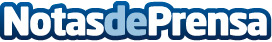 MAPFRE apuesta por las actividades profesionales y lanza su nuevo seguro multirriesgo empresarialDatos de contacto:Nota de prensa publicada en: https://www.notasdeprensa.es/mapfre-apuesta-por-las-actividades_1 Categorias: Seguros http://www.notasdeprensa.es